Romeo and Juliet Shield (Eng. 9 Ms. Myers)Directions: Create a family shield for either the Capulet’s (Juliet’s Family) or the Montague’s (Romeo’s Family). Make sure you put a large C or M on the shield or spell out the name of the family. Grading RubricIncludes a Direct Quote (should represent the family you picked)0	1	2	3	4	5	Visual Appeal (colorful, neat, used a ruler, included the family name, etc.)0	1	2	3	4	5Grammar/Mechanics (Spelled everything correctly, used capitals when needed, etc.)0	1	2	3	4	5List 3 Reasons Why You Chose This Family (complete this on the bottom of this rubric)0	1	2	3	4	5Total: ______/20Reasons why I chose this family.1.2.3.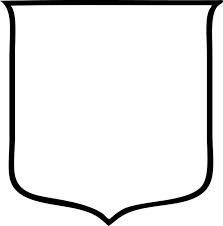 